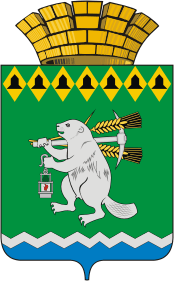 Дума Артемовского городского округаV созыв___заседание       РЕШЕНИЕот  ______________ 2020 года				      № О внесении изменений в Положение об организации  работы с наказами избирателей на территории Артемовского городского округаВ целях приведения  Положения об организации работы с наказами избирателей на территории Артемовского городского округа в соответствие с Уставом Артемовского городского округа, руководствуясь статьей 23 Устава Артемовского городского округа, Дума Артемовского городского округа РЕШИЛА:1. Внести следующие изменения в Положение об организации работы с наказами избирателей на территории Артемовского городского округа, принятого решением Думы Артемовского городского округа от 23.04.2014 № 488 (далее – Положение):          1) преамбулу Положения изложить в следующей редакции:          «Настоящее Положение определяет порядок организации работы депутатов Думы Артемовского городского округа (далее - депутатов Думы) по внесению, учету, обобщения, предварительного изучения и принятия наказов избирателей к исполнению, организации выполнения наказов и контроля их выполнения.            Наказы избирателей являются одной из форм выражения и реализации воли и интересов жителей Артемовского городского округа, их  участия в непосредственном решении вопросов местного значения, укрепления связей депутатов Думы с избирателями.»;           2) пункт 1  статьи 1 Положения дополнить абзацами следующего содержания:           «Наказами избирателей являются предложения избирателей, реализация которых относится к ведению органов местного самоуправления городского округа в соответствии с действующим законодательством.            Индивидуальные или коллективные обращения граждан в письменной или устной форме, содержащие различные предложения, заявления, жалобы по конкретным вопросам, не утвержденные решением Думы, наказами не являются и подлежат рассмотрению в соответствии с действующим законодательством.»;3) статью 2 Положения изложить  в следующей редакции:«Статья 2.  Учет и предварительное изучение предложений  избирателей1. Предварительный учет и обобщение предложений избирателей осуществляются депутатами самостоятельно.2.  Обобщенные предложения избирателей направляются депутатом в Думу не позднее 01 марта в печатном и электронном виде.3. Обобщенные предложения избирателей председатель Думы Артемовского городского округа направляет для изучения в постоянную комиссию по экономическим вопросам, бюджету и налогам (далее – постоянная  комиссия).  В течение двух недель постоянная комиссия  с участием представителей Администрации проводит работу по уточнению формулировок предложений о наказах с целью соответствия  законодательству и Уставу Артемовского городского округа. По итогам работы постоянной комиссии сводный перечень предложений избирателей не позднее 20 марта направляется главе Артемовского городского округа  для мотивированного заключения. 5. Глава Артемовского городского округа до 01 июня  направляет в Думу мотивированное  заключение, в котором по каждому предложению избирателей указывается: - техническая возможность реализации;- сроки реализации; - ориентировочная стоимость;- иная информация (при необходимости).6. Мотивированное заключение главы Артемовского городского округа рассматривается постоянной комиссий по экономическим вопросам, бюджету и налогам,   по результатам рассмотрения готовится проект решения Думы об утверждении наказов избирателей.»;4)  статью 3 Положения изложить в следующей редакции:«Статья 3. Утверждение перечня наказов избирателей 1. Рассмотрение вопроса об утверждении перечня наказов  избирателей осуществляется в соответствии с регламентом Думы.2. Дума  вправе рассмотреть вопрос об утверждении наказов  избирателей только при наличии мотивированного заключения главы Артемовского городского округа.3. Решение Думы  об утверждении  перечня наказов  избирателей подлежит официальному опубликованию в газете «Артемовский рабочий», размещению в информационно-телекоммуникационном сети «Интернет», доводится до сведения избирателей депутатами Думы на встречах с избирателями.          4. В случае необходимости,  по мере поступления дополнительных предложений Дума может внести изменения в утвержденный перечень наказов избирателей, в соответствии с порядком, установленным настоящим Положением.»; 	 	5) статью 4 Положения изложить в следующей редакции: 	«Статья 4. Порядок организации выполнения наказов  избирателей1. Решение Думы об утверждении перечня наказов избирателей, направляется главе Артемовского городского округа не позднее до 01 сентября  для учета при разработке муниципальных программ и формировании проекта бюджета Артемовского городского округа на очередной финансовый год  и плановый период, и организации исполнения наказов избирателей.2. Организация выполнения наказов избирателей осуществляется Администрацией Артемовского городского округа.»;6) статью 5 Положения изложить в следующей редакции:«5. Контроль выполнения наказов избирателей1.  Контроль выполнения наказов избирателей осуществляется Думой. 2. Администрация Артемовского городского округа ежегодно не позднее 01 апреля представляет в Думу отчет о выполнении наказов избирателей за истекший год. Информация о ходе реализации наказов  избирателей и отчет о выполнении наказов избирателей ежегодно рассматриваются на заседаниях  Думы, принятые решения Думы подлежат официальному опубликованию в средствах массовой информации, также доводятся депутатами Думы до сведения избирателей на встречах с ними.».2. Настоящее решение Думы Артемовского городского округа вступает в силу после официального опубликования в газете «Артемовский рабочий».3.  Опубликовать настоящее решение в газете «Артемовский рабочий», разместить на Официальном портале правовой информации Артемовского городского округа (www.артемовский-право.рф) и на официальном сайте Думы Артемовского городского округа в информационно-коммуникационной сети «Интернет».4. Контроль за исполнением настоящего решения возложить на постоянную комиссию по вопросам местного самоуправления, нормотворчеству и регламенту (Угланов М.А.).Председатель Думы Артемовского городского округа                                           К.М. ТрофимовГлава Артемовского городского округа                                                           А.В. Самочернов